О внесении дополнений в решение Собрания депутатов  городского поселения Советский от  12 марта 2020 года № 45 «Об утверждении Порядка предоставления иных межбюджетных трансфертов из бюджета городского поселения Советский  бюджету Советского муниципального района» В соответствии со статьями 9 и 142.5 Бюджетного кодекса Российской Федерации, пунктом 4 статьи 15 Федерального закона от 06 октября 2003 г. № 131 - ФЗ «Об общих принципах организации местного самоуправления  в Российской Федерации», Собрание депутатов городского поселения Советский решило:1. Внести в Порядок предоставления иных межбюджетных трансфертов из бюджета городского поселения Советский  бюджету Советского муниципального района, утвержденный решением Собрания депутатов городского поселения Советский 12 марта 2020 года № 45 (далее – Порядок) следующие дополнения:1.1. Пункт 3.1. Порядка дополнить абзацами четвертым - пятым следующего содержания:«по организации и осуществлению мероприятий по территориальной обороне и гражданской обороне;по созданию, содержанию и организации деятельности аварийно-спасательных служб и (или) аварийно-спасательных формирований на территории поселения.».1.2. Порядок дополнить пунктом 3.3. следующего содержания:«3.3. Иные межбюджетные трансферты по  организации и осуществлению мероприятий по территориальной обороне и гражданской обороне,  рассчитываются по следующей формуле:,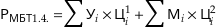 где:1.4.  – размер иных межбюджетных трансфертов, передаваемых бюджету Советского муниципального района Республики Марий Эл из бюджета городского поселения Советский Советского муниципального района Республики Марий Эл на осуществление части переданного полномочия;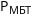 – количество единиц работ (услуг) по содержанию i-го имущества органа местного самоуправления Советского муниципального района Республики Марий Эл, используемого 
 для осуществления части переданного полномочия;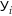  – цена одной единицы работ (услуг) по содержанию i-го имущества органа местного самоуправления Советского муниципального района Республики Марий Эл, используемого 
 для осуществления части переданного полномочия;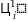 – количество единиц приобретаемого органом местного самоуправления Советского муниципального района Республики Марий Эл  i-ого материального запаса, необходимого для осуществления части переданного полномочия;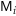 – цена одной единицы приобретаемого органом местного самоуправления Советского муниципального района Республики Марий Эл  i-ого материального запаса, необходимого  для осуществления части переданного полномочия.».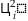 1.3. Порядок дополнить пунктом 3.4 следующего содержания:«3.4. Иные межбюджетные трансферты по созданию, содержанию и организации деятельности аварийно-спасательных служб и (или) аварийно-спасательных формирований на территории поселения,  рассчитываются по следующей формуле:,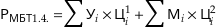 где:1.4.  – размер иных межбюджетных трансфертов, передаваемых бюджету Советского муниципального района Республики Марий Эл из бюджета городского поселения Советский Советского муниципального района Республики Марий Эл на осуществление части переданного полномочия;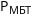 – количество единиц работ (услуг) по содержанию i-го имущества органа местного самоуправления Советского муниципального района Республики Марий Эл, используемого 
 для осуществления части переданного полномочия;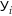  – цена одной единицы работ (услуг) по содержанию i-го имущества органа местного самоуправления Советского муниципального района Республики Марий Эл, используемого 
 для осуществления части переданного полномочия;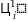 – количество единиц приобретаемого органом местного самоуправления Советского муниципального района Республики Марий Эл  i-ого материального запаса, необходимого для осуществления части переданного полномочия;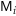 – цена одной единицы приобретаемого органом местного самоуправления Советского муниципального района Республики Марий Эл  i-ого материального запаса, необходимого  для осуществления части переданного полномочия.».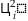 2. Настоящее решение вступает в силу после обнародования. 3. Настоящее решение обнародовать и разместить в информационно-телекоммуникационной сети Интернет официальный интернет-портал Республики Марий Эл (адрес доступа: mari-el.gov.ru).                      Главагородского поселения Советский			                      Н.И. Павлова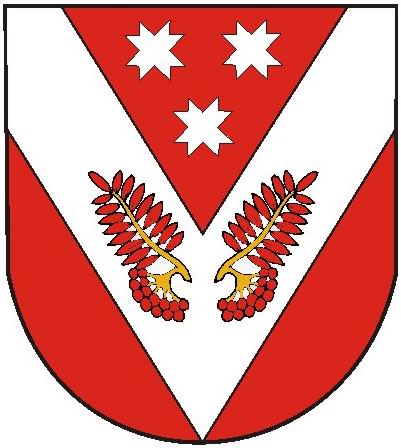 ПРОЕКТРОССИЙ ФЕДЕРАЦИЙМАРИЙ ЭЛ РЕСПУБЛИКАРОССИЙ ФЕДЕРАЦИЙМАРИЙ ЭЛ РЕСПУБЛИКАРОССИЙская ФЕДЕРАЦИяРЕСПУБЛИКА МАРИЙ ЭЛРОССИЙская ФЕДЕРАЦИяРЕСПУБЛИКА МАРИЙ ЭЛМарий эл республикысе       советский муниципал районын советский ола шотан илемысе   депутат погынжоМарий эл республикысе       советский муниципал районын советский ола шотан илемысе   депутат погынжособрание депутатовгородского поселения советский советского муниципального района республики марий элсобрание депутатовгородского поселения советский советского муниципального района республики марий элПУНЧАЛПУНЧАЛРЕШЕНИЕРЕШЕНИЕ  __________ сессия  четвертого созыва                    От «___________» 2023 г.№______